FUNDAÇÃO EDUCACIONAL CLAUDINO FRANCIO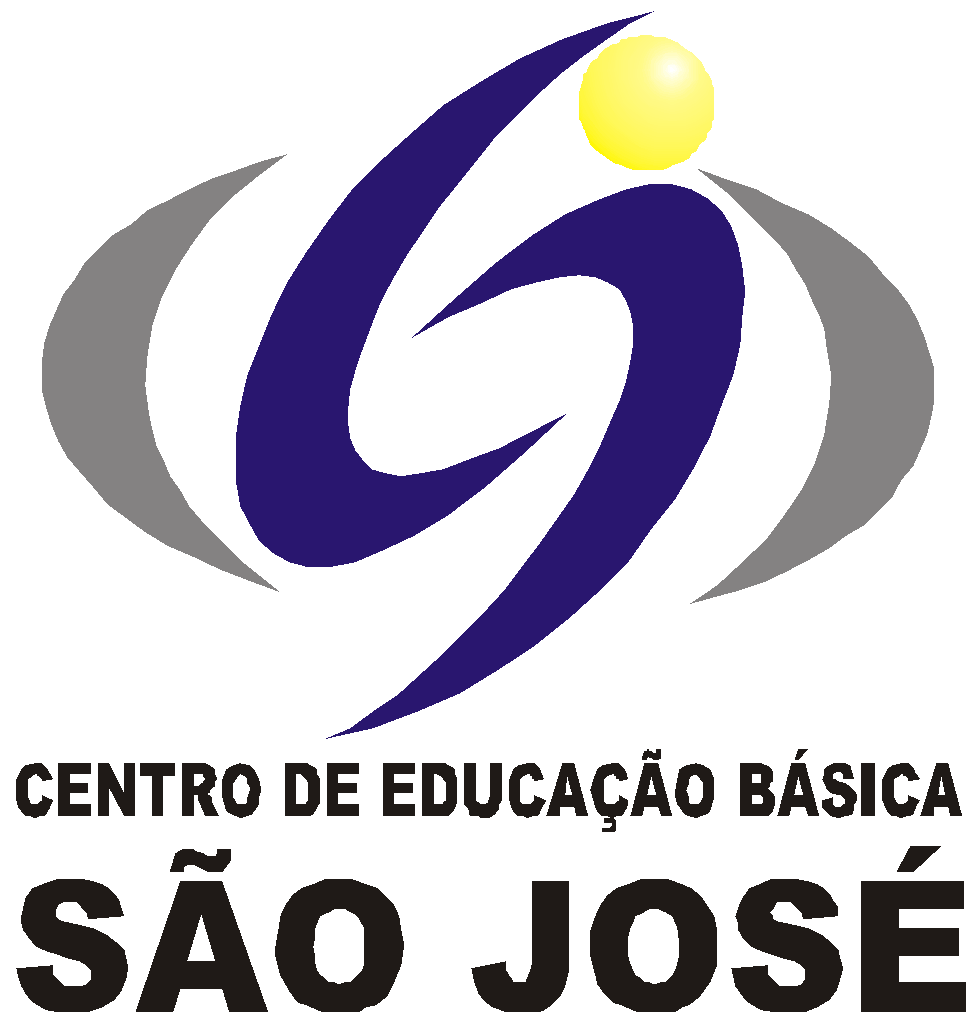 CENTRO DE EDUCAÇÃO BÁSICA SÃO JOSÉ  23 Roteiro de Estudos Semanal 1º ano A – Alfabetização – Professora SamaraConteúdo Programático de 31  de agosto a 04 de setembroSenhores Pais, Os alunos do grupo de risco ou que optarem por permanecer em casa deverão acompanhar a transmissão das aulas on-line das 7h às 11h, seguindo o Roteiro de Estudos. As famílias dos alunos que desejarem retornar para as aulas presenciais deverão entrar em contato com a coordenação.Este é o link FIXO para todas as aulas, todos os dias: meet.google.com/rgu-qzue-hht                                                                                              Código iPad: rgu-qzue-hht                                                                                                                        Atenciosamente, Equipe Pedagógica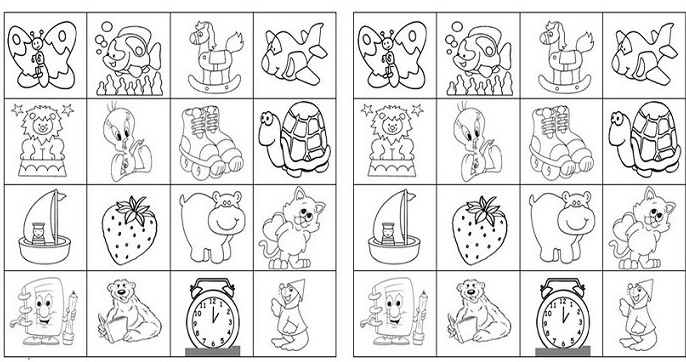                                                                                  31/08/2020                                                                                 31/08/2020                                                                                 31/08/2020HORÁRIOSEGUNDACONTEÚDOS7h – 7h50EDUCAÇÃO FÍSICAATIVIDADE: DançaRealização da atividade: A partir dos vídeos, as crianças deverão dançar no ritmo e realizar as coreografias.7h50 – 8h40INGLÊS LUCIANAApostila ACTIVITY SHEET 19. - What a wonderful word.Video Auxilar: https://www.youtube.com/watch?v=cozkawACPjwINTERVALOSERÁ  EM SALA DE AULA9h - 9h50PORTUGUÊS- Vídeo da cantiga “Tumba lacatumba”: https://www.youtube.com/watch?v=TObmRcLtJ8YApostila Objetivo Fichas 1, 2 e 3.9h50 -10h40PORTUGUÊSApostila Objetivo Lição de casa 1 e Fichas 4, 5 e 5A.10h40 - 11hHIST/GEO E CIÊNCIASConhecendo um pouco das brincadeiras indígenas. Tarefa de casaPORTUGUÊSApostila Objetivo Lição de casa 2 e 3.01/09/202001/09/202001/09/2020HORÁRIOTERÇACONTEÚDOS7h – 7h50PORTUGUÊS Apostila Objetivo Ficha 6.7h50 – 8h40MATEMÁTICACaderno de atividades páginas 8 e 9.INTERVALOSERÁ  EM SALA DE AULA9h - 9h50ARTESEstudo do artista Salvador Dalí (continuação). Brincar de distorcer, fazendo caretas ou flexionando o corpo, imitando monstrinhos.Ficha 17 da apostila: sobreposição de imagens (desenho).Profª Marlete9h - 9h50ARTESEstudo do artista Salvador Dalí (continuação). Brincar de distorcer, fazendo caretas ou flexionando o corpo, imitando monstrinhos.Ficha 17 da apostila: sobreposição de imagens (desenho).Profª Marlete9h50 -10h40MÚSICACantaremos a música “conhecendo as notas musicais” e ouviremos as notas com o auxílio de instrumentos. 10h40 - 11hINGLÊS LUCIANAMusic What a wonderful world Kids song:https://www.youtube.com/watch?v=AsHdALRQkbcTarefa de casaPORTUGUÊSApostila Objetivo Lição de casa 4 e 5.02/09/202002/09/202002/09/2020HORÁRIOQUARTACONTEÚDOS7h – 7h50PORTUGUÊSApostila Objetivo Ficha 7.7h50 – 8h40PORTUGUÊSApostila Objetivo Fichas 8 e 9.INTERVALOSERÁ  EM SALA DE AULA9h - 9h50MATEMÁTICACaderno de Atividades páginas 10 e 11.9h - 9h50MATEMÁTICACaderno de Atividades páginas 10 e 11.9h50 -10h40MATEMÁTICACaderno de registro - Dezenas e unidades.10h40 - 11hMATEMÁTICACaderno de registro - Dezenas e unidades.Tarefa de casaPORTUGUÊSApostila Objetivo Lição de casa 6.03/09/202003/09/202003/09/2020HORÁRIOQUINTACONTEÚDOS7h – 7h50PORTUGUÊSApostila Objetivo Fichas 10 e 11.7h50 – 8h40PORTUGUÊSApostila Objetivo Fichas 12.INTERVALOSERÁ  EM SALA DE AULA9h - 9h50PORTUGUÊSApostila Objetivo Fichas 13, 13A.9h - 9h50PORTUGUÊSApostila Objetivo Fichas 13, 13A.9h50 -10h40HIST/GEO E CIÊNCIASApostila Objetivo Fichas 3 e 4.10h40 - 11hHIST/GEO E CIÊNCIASApostila Objetivo Fichas 3 e 4.Tarefa de casaPortuguês Apostila Objetivo Lição de casa 7 e 8.04/09/202004/09/202004/09/2020HORÁRIOSEXTACONTEÚDOS7h – 7h50MATEMÁTICACaderno de atividades páginas 12 e 13.7h50 – 8h40MATEMÁTICACaderno de atividades página 14.INTERVALOSERÁ  EM SALA DE AULA9h - 9h50REC AQUÁTICAAtividade: Jogo da MemóriaRealização da atividade: Imprimir, pintar e recortar as imagens. Com as peças prontas, virar todas com as imagens para baixo e definir quem começa jogando. Virar duas imagens por vez, se achar duas iguais, guarda as que acertou e continua jogando, se errar passa a vez. Vence quem conseguir achar mais pares.Material: imprimir a imagem, lápis de cor, giz de cera ou canetinha, tesoura.9h - 9h50REC AQUÁTICAAtividade: Jogo da MemóriaRealização da atividade: Imprimir, pintar e recortar as imagens. Com as peças prontas, virar todas com as imagens para baixo e definir quem começa jogando. Virar duas imagens por vez, se achar duas iguais, guarda as que acertou e continua jogando, se errar passa a vez. Vence quem conseguir achar mais pares.Material: imprimir a imagem, lápis de cor, giz de cera ou canetinha, tesoura.9h50 -10h40MATEMÁTICACaderno de atividades página 15.10h40 - 11hHIST/GEO E CIÊNCIASHistória: Coisas de índios.